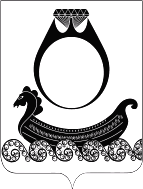 	СОВЕТ ДЕПУТАТОВ   ГОРОДСКОГО ПОСЕЛЕНИЯ ПОСЁЛОК КРАСНОЕ-НА-ВОЛГЕ  КРАСНОСЕЛЬСКОГО МУНИЦИПАЛЬНОГО РАЙОНА КОСТРОМСКОЙ ОБЛАСТИРЕШЕНИЕОт 24 декабря 2019 г.                                                                                           № 451О передаче осуществления части полномочий городского поселения поселок Красное-на-Волге Красносельскому муниципальному району Костромской области на 2020 год            В соответствии с Федеральным законом от 06.10.2003 г. №131-ФЗ «Об общих принципах организации местного самоуправления в Российской  Федерации», с Порядком заключения соглашений о передаче (приеме) осуществления полномочий (части полномочий) по решению вопросов местного значения между органами местного самоуправления городского поселения поселок Красное-на-Волге Красносельского муниципального района Костромской области и органами местного самоуправления Красносельского муниципального района Костромской области, утвержденное Решением Совета депутатов от 28.09.2015 г. № 587, частью 3 статьи 9  Устава городского поселения поселок Красное-на-Волге,- Совет депутатов РЕШИЛ:           В соответствии с Федеральным законом от 06.10.2003 г. №131-ФЗ «Об общих принципах организации местного самоуправления в Российской  Федерации», с Порядком заключения соглашений о передаче (приеме) осуществления полномочий (части полномочий) по решению вопросов местного значения между органами местного самоуправления городского поселения поселок Красное-на-Волге Красносельского муниципального района Костромской области и органами местного самоуправления Красносельского муниципального района Костромской области, утвержденное Решением Совета депутатов от 28.09.2015 г. № 587, частью 3 статьи 9  Устава городского поселения поселок Красное-на-Волге,- Совет депутатов РЕШИЛ:1. Рекомендовать администрации городского поселения поселок Красное-на-Волге передать администрации Красносельского муниципального района осуществление части своих полномочий на 2020 год:1.1   В области архитектуры, градостроительства и жилищного законодательства:1.1.1 подготовка, регистрация и выдача градостроительного плана земельного участка, выдача продление срока действия) разрешений на строительство, реконструкцию объектов капитального строительства, внесению изменений в разрешение на строительство, выдача разрешений на ввод в эксплуатацию при осуществлении строительства и реконструкции объектов капитального строительства, расположенных на территории поселения; 1.1.2 осмотр зданий, сооружений и выдача рекомендаций об устранении выявленных в ходе таких осмотров нарушений, в соответствии с Градостроительным кодексом РФ;1.1.3.  оформление документов по переводу жилого помещения в нежилое помещение и нежилого помещения в жилое помещение;1.1.4. оформление документов по переустройству и перепланировке жилого помещения;1.1.5. рассмотрение вопросов о признании помещения жилым помещением, жилого помещения непригодным для проживания и многоквартирного дома аварийным и подлежащим сносу;2.1. В области приватизации жилья, предоставлении субсидий на строительство или приобретение жилья, регистрации права собственности в соответствии с жилищным законодательством:2.1.1 оформление документов по приватизации жилья, заключение договоров на приватизацию объектов жилого фонда;2.1.2 регистрация права муниципальной собственности городского поселения и перехода права муниципальной собственности по договорам приватизации физическим лицам на объекты жилого фонда, учтенных в реестре муниципального имущества;2.1.3 оформление документов по переводу квартир в домовладения, части или доли домовладения, дома блокированной застройки;3.1 В сфере закупок товаров, работ, услуг для обеспечения муниципальных нужд:3.1.1 передача части полномочий осуществляется без субвенций бюджета.3.1.2 механизм взаимодействия сторон при реализации переданных полномочий в части определения поставщиков конкурентными способами осуществляется в соответствии с постановлением администрации Красносельского муниципального района от 26.12.2013 г. № 155 «О порядке взаимодействия муниципальных заказчиков с уполномоченным органом в сфере закупок товаров, работ, услуг для обеспечения муниципальных нужд Красносельского муниципального района». 4.1 В области взаимодействия по вопросам архивного фонда:4.1.1. отнесение органов местного самоуправления городского поселения поселок Красное-на-Волге, органов территориального общественного самоуправления, муниципальных предприятий, межмуниципальных хозяйственных обществ, расположенных на территории муниципального образования городского поселения поселок Красное-на-Волге Красносельского муниципального района Костромской области, к источникам комплектования отдела по делам архивов администрации Красносельского муниципального района;4.1.2 формирование архивных фондов муниципального образования городского поселения поселок Красное-на-Волге Красносельского муниципального района Костромской области;4.1.3 хранение архивных фондов муниципального образования городского поселения поселок Красное-на-Волге Красносельского муниципального района Костромской области в отделе по делам архивов администрации Красносельского муниципального района Костромской области;4.1.4  использование архивных фондов муниципального образования городского поселения поселок Красное-на-Волге Красносельского муниципального района в отделе по делам архивов администрации Красносельского муниципального района Костромской области.2. Направить настоящее решение для подписания и официального опубликования главе городского поселения Недорезову В.Н.3.  Контроль за исполнением настоящего решения возложить на постоянную комиссию по бюджету (Яблонская А.В.). 4.  Настоящее решение вступает в силу со дня его подписания.Глава городского поселения				      	В.Н.НедорезовПредседатель Совета депутатов                                        Л.Н. Городкова1. Рекомендовать администрации городского поселения поселок Красное-на-Волге передать администрации Красносельского муниципального района осуществление части своих полномочий на 2020 год:1.1   В области архитектуры, градостроительства и жилищного законодательства:1.1.1 подготовка, регистрация и выдача градостроительного плана земельного участка, выдача продление срока действия) разрешений на строительство, реконструкцию объектов капитального строительства, внесению изменений в разрешение на строительство, выдача разрешений на ввод в эксплуатацию при осуществлении строительства и реконструкции объектов капитального строительства, расположенных на территории поселения; 1.1.2 осмотр зданий, сооружений и выдача рекомендаций об устранении выявленных в ходе таких осмотров нарушений, в соответствии с Градостроительным кодексом РФ;1.1.3.  оформление документов по переводу жилого помещения в нежилое помещение и нежилого помещения в жилое помещение;1.1.4. оформление документов по переустройству и перепланировке жилого помещения;1.1.5. рассмотрение вопросов о признании помещения жилым помещением, жилого помещения непригодным для проживания и многоквартирного дома аварийным и подлежащим сносу;2.1. В области приватизации жилья, предоставлении субсидий на строительство или приобретение жилья, регистрации права собственности в соответствии с жилищным законодательством:2.1.1 оформление документов по приватизации жилья, заключение договоров на приватизацию объектов жилого фонда;2.1.2 регистрация права муниципальной собственности городского поселения и перехода права муниципальной собственности по договорам приватизации физическим лицам на объекты жилого фонда, учтенных в реестре муниципального имущества;2.1.3 оформление документов по переводу квартир в домовладения, части или доли домовладения, дома блокированной застройки;3.1 В сфере закупок товаров, работ, услуг для обеспечения муниципальных нужд:3.1.1 передача части полномочий осуществляется без субвенций бюджета.3.1.2 механизм взаимодействия сторон при реализации переданных полномочий в части определения поставщиков конкурентными способами осуществляется в соответствии с постановлением администрации Красносельского муниципального района от 26.12.2013 г. № 155 «О порядке взаимодействия муниципальных заказчиков с уполномоченным органом в сфере закупок товаров, работ, услуг для обеспечения муниципальных нужд Красносельского муниципального района». 4.1 В области взаимодействия по вопросам архивного фонда:4.1.1. отнесение органов местного самоуправления городского поселения поселок Красное-на-Волге, органов территориального общественного самоуправления, муниципальных предприятий, межмуниципальных хозяйственных обществ, расположенных на территории муниципального образования городского поселения поселок Красное-на-Волге Красносельского муниципального района Костромской области, к источникам комплектования отдела по делам архивов администрации Красносельского муниципального района;4.1.2 формирование архивных фондов муниципального образования городского поселения поселок Красное-на-Волге Красносельского муниципального района Костромской области;4.1.3 хранение архивных фондов муниципального образования городского поселения поселок Красное-на-Волге Красносельского муниципального района Костромской области в отделе по делам архивов администрации Красносельского муниципального района Костромской области;4.1.4  использование архивных фондов муниципального образования городского поселения поселок Красное-на-Волге Красносельского муниципального района в отделе по делам архивов администрации Красносельского муниципального района Костромской области.2. Направить настоящее решение для подписания и официального опубликования главе городского поселения Недорезову В.Н.3.  Контроль за исполнением настоящего решения возложить на постоянную комиссию по бюджету (Яблонская А.В.). 4.  Настоящее решение вступает в силу со дня его подписания.Глава городского поселения				      	В.Н.НедорезовПредседатель Совета депутатов                                        Л.Н. Городкова